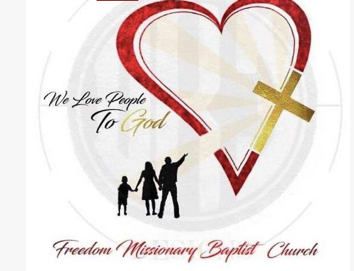 Freedom Missionary Baptist Church “Loving People to God”Scholarship Application 2021 – 2022Scholarship OpportunitiesThe Freedom Missionary Baptist Church, through the gracious giving of members, has established a scholarship fund that provides financial resources to be awarded to graduating high school seniors who will attend a Four-year accredited universityCommunity CollegeVocational Trade School.  The value of each scholarship will vary according to the amount of donations received and the number of qualified applicants.Please thoroughly read instructions and checklist before completing the application packet.All requested documents are to be postmarked when requested.The completed application packet must be postmarked ON or BEFORE APRIL 15, 2022 to:Freedom Missionary Baptist Church Scholarship Ministry3715 South Westmoreland Dallas TX 75233Freedom Missionary Baptist ChurchScholarship Application 2021 – 2022 Instructions & Checklist**YOU KEEP THIS DOCUMENT**QualificationsChurch membership as of September 1, 2021.Active member of Youth Who Love Christ Ministry2022 High School graduating senior.Intent to apply and attend a four-year accredited university, community college, vocational/trade school, as a full-time student.  Acceptance and enrollment as a full-time student to a four-year accredited university, community college, vocational/trade school. Provide official class schedule with student identification number to the scholarship committee.Funds will be sent directly to school scholarship office or financial aid to be applied to student account.The completed TYPED application with the required documents (application packet) listed above (in the box, 1-7) must be postmarked ON or BEFORE APRIL 15, 2022. Proof of delivery confirmation or other of tracking is recommended. DO NOT BRING OR MAIL MATERIALS DIRECTLY TO FREEDOM CHURCH OFFICE or GIVE TO ANYONE TO SUBMIT ON YOUR BE HALF.The application packet must be assembled in the following order: 1.Completed typed application   2. Transcripts 3. Essay 4. ACT/ SAT Scores 5. Acceptance Letters 6. Essay 7. Letters of Recommendation 8. Photo          Freedom Missionary Baptist ChurchScholarship Application 2021 – 2022Personal/Contact Information (Please Print)Name _______________________________________________________________	  First Name			 Middle 		              Last NameHome Address: _________________________________________________                            _________________________________________________Home Phone:    _______________________       Cell Phone:         	__________________________E-Mail: _____________________________________Name of Parent(s)/Guardian(s): _______________________________________________________AcademicName of High School ____________________________________   Date of Graduation ____________Do you plan to attend college as a full-time student for the full school year of 2021-2022?  Yes       NoIf yes, school name? _____________________________ City, State __________________________List any recognition, awards, or honors that you have received in school, church, work, or community in the last several years. _____________________________________________________________________________________________________________________________________________________________________________________________________________________________________School Activities List group or individual school activities in which you are an active member and identify any leadership role or responsibilities you may have.________________________________________________________________________________________________________________________________________________________________________________________________________________________________________________________________________________________________________________________________________________Freedom Missionary Baptist ChurchScholarship Application 2021 – 2022Church InvolvementIdentify areas in which you have been active at Freedom MBC. ________________________________________________________________________________________________________________________________________________________________________________________________________________________________________________________________________________________________________________________________________________Leisure/Community Activities  List activities outside of school such as your hobbies, interests, and any community service.  Identify any leadership role or responsibilities you may have. Be specific.Academic PlansName of High School __________________________________________________________  Date of Graduation ____________             School District ________________________________Have you taken the SAT test? ________	Y/N	ACT test? ________Y/N   Remember to submit scores.Are you working with a school counselor? ________Y/N         G.P.A.___________Which Colleges/Universities, Vocational/Trade Schools or Armed Services have you applied to (or been admitted to)? 1.2.3.4.Your Faith Journey to Greatness (500-word Essay)Please respond thoughtfully and specifically to each prompt or question, developing and expressing your ideas completely.In the space provided below, type an essay, 500 words, to include (1) In what ways has your religious background and faith impacted your life?  Give specific examples of your personal religious beliefs and attitudes, how they guide you in how you live your daily life. (2) Your ministry involvement while in high school, (3) Your educational and career goals, (4) How this award will help you to achieve these goals? and (5) Why you should receive this award? Please proofread. STATEMENT OF AGREEMENT (Signature required)
If I receive a scholarship award, I agree to submit the specified required documents following each academic term/year of funding. The information will be mailed to the Freedom Missionary Baptist Church Scholarship Ministry. Please sign. Signature _______________________________________________________ Date ________________________ Invite a Friend to Church!Thank you for applying for The 2021 “Loving People to God”Freedom Missionary Baptist Church Scholarship!Note the following:If your documentation is not received by the deadline date, you will become ineligible for a Freedom Missionary Scholarship.If you have any questions and/or inquiries, please email: Brother Herring @ kherring@gmail.com or Sister Marcia Collins-Lewis @ COL44906@aol.com .Please respond in a timely manner to all communications from the Scholarship Committee.The Essay presentation dates and times are tentative. Please be prepared to present essay.Presentation in person during church service or pre-recorded presentation is TBD. Upon receipt of Class schedule and student i.d. number from the school, scholarship funds will be sent directly to the scholarship or financial aid office of the school to be credited to your account.***IMPORTANT TENTATIVE DATES ***March  1, 2021                5:00pm                             Application posted to church websiteMarch  5, 2021            10:00am-11:00am                Application Q & A / Senior Introductions (zoom)March  26th, 2022       10:00am – 12:15pm        Senior Check- In (zoom)April  15th, 2022              5:00pm                       Application deadline MUST BE POSTMARKEDApril 24th, 2022               10:00am                     Faith Journey Essay Presentation (@ church)May 1st, 2022                   10:00am                     Faith Journey Essay Presentation (@ church)May 15th, 2022                10:00am                      Faith Journey Essay Presentation (@ church)May 22,   2022                10:00am                     Faith Journey Essay Presentation (@ church)May22,    2022                 10:00am                      Faith Journey Essay Presentation (@ church)June 12 2022                    10:00am                     Scholarship Award Ceremony (@ church)To be considered for a Freedom scholarship award, your application must include:Use checklist to ensure all documents are included in packet. 1.Typed application form; printed and signed for submission. HANDWRITTEN applications will not be reviewed and nor considered. 2.Official transcripts (most recent) from high school 3.Printed copy of your ACT or SAT Scores (if applicable. Please indicate if waived)4.List of college(s)/university applied to OR Branch of Military OR plans for after graduation.5. Copies of Letters of Acceptance/Admission from college/university (document) indicating program Acceptance for Fall 2021(if ).6. An essay, 500 words (one page), which includes Your ministry involvement while in high school  Your educational and career goals How will this award help you to achieve these goals?Why should you receive this award?7.  Letters of recommendation  from (2) individuals listed below – Letter must be on OFFICIAL LETTERHEAD OF COMPANY/ORGANIZATION with the PERSON’S TITLE AND THEIR RELATIONSHIP TO YOU AND WITH CURRENT DATE. (No longer than one year old. Teacher/ CounselorCommunity leader (not school or church)Church member (no relation) or (scholarship committee member) clergyman (other than Pastor Flemmings) 8. Recent photo (Senior photo, Cap n Gown)